Publicado en Málaga el 30/07/2018 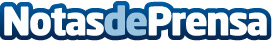 La cadena Roberto Martín abre una nueva tienda de gafas de sol en el centro de MálagaLa cadena malagueña de tiendas especializadas en gafas de sol Roberto Martín ha inaugurado una nueva tienda en el centro de Málaga. El local está situado en calle Nueva, en lo que anteriormente fue la heladería Casa Mira, y supone el undécimo establecimiento de la empresa en la Costa del Sol y el decimosexto en AndalucíaDatos de contacto:Carmen BanderaNota de prensa publicada en: https://www.notasdeprensa.es/la-cadena-roberto-martin-abre-una-nueva-tienda Categorias: Franquicias Moda Andalucia Consumo http://www.notasdeprensa.es